                      MatemáticaNa página seguinte há uma tabuada interativa, o que é isso? Você deverá recortar todas as imagens de ½ maçãs e colar cada sentença com o resultado correspondente. Pinte e cole nesta folha.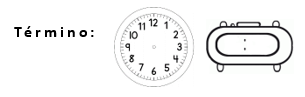 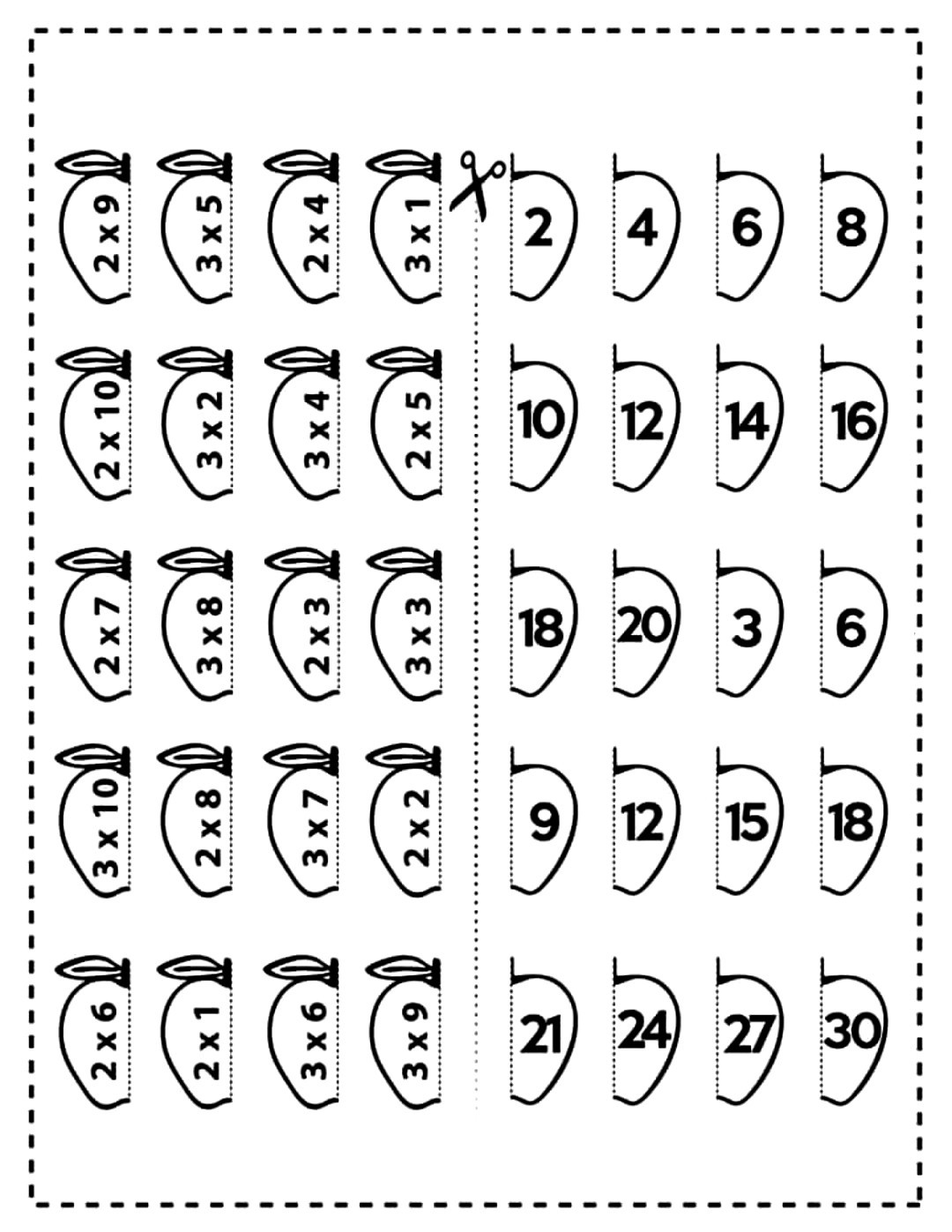 